Приложениек постановлениюАдминистрации Великого Новгородаот 16.01.2019 N 145ПЕРЕЧЕНЬМУНИЦИПАЛЬНЫХ АВТОНОМНЫХ ОБЩЕОБРАЗОВАТЕЛЬНЫХ УЧРЕЖДЕНИЙ,РЕАЛИЗУЮЩИХ ОСНОВНЫЕ ОБЩЕОБРАЗОВАТЕЛЬНЫЕ ПРОГРАММЫНАЧАЛЬНОГО ОБЩЕГО, ОСНОВНОГО ОБЩЕГО, СРЕДНЕГО ОБЩЕГООБРАЗОВАНИЯ, ЗАКРЕПЛЕННЫХ ЗА ТЕРРИТОРИЯМИ (МИКРОРАЙОНАМИ)МУНИЦИПАЛЬНОГО ОБРАЗОВАНИЯ - ГОРОДСКОГО ОКРУГАВЕЛИКИЙ НОВГОРОД
Российская Федерация
Новгородская область

Администрация Великого Новгорода П О С Т А Н О В Л Е Н И Е
25.01.2019 № 251
Великий Новгород

В соответствии с Федеральным законом от 29 декабря 2012 г. № 273-ФЗ 
"Об образовании в Российской Федерации", постановлением Администрации Великого Новгорода от 25.06.2012 № 2564 "Об утверждении Реестра наименований элементов улично-дорожной сети и плоскостных градостроительных планировочных элементов Великого Новгорода" ПОСТАНОВЛЯЮ:
1. Внести в Перечень муниципальных автономных общеобразовательных учреждений, реализующих основные общеобразовательные программы начального общего, основного общего, среднего общего образования, закрепленных за территориями (микрорайонами) муниципального образования - городского округа Великий Новгород, прилагаемый к постановлению Администрации Великого Новгорода от 16.01.2019 № 145 "О закреплении муниципальных автономных общеобразовательных учреждений за территориями (микрорайонами) муници-пального образования - городского округа Великий Новгород" следующие изменения:
1.1. В пункте 20 графу 3 дополнить словами "Солецкая ул., Ракомская ул., переулки: Юрьевский, Кузнечный, Лодейный, Гончарный";
1.2. В пункте 22 в графе 3 слова "Саши Устинова" заменить словами 
"ул. Саши Устинова".
2. Опубликовать настоящее постановление в газете "Новгород".
Российская Федерация
Новгородская область

Администрация Великого НовгородаП О С Т А Н О В Л Е Н И Е
29.11.2019 № 5011
Великий Новгород
В соответствии с Федеральным законом от 29 декабря 2012 г. № 273-ФЗ
"Об образовании в Российской Федерации"ПОСТАНОВЛЯЮ:
1. Внести в Перечень муниципальных автономных общеобразовательных учреждений, реализующих основные общеобразовательные программы начального общего, основного общего, среднего общего образования, закрепленных за территориями (микрорайонами) муниципального образования - городского округа Великий Новгород, прилагаемый к постановлению Администрации Великого Новгорода от 16.01.2019 № 145 "О закреплении муниципальных автономных общеобразовательных учреждений за территориями (микрорайонами) муниципального образования - городского округа Великий Новгород" (в редакции постановления Администрации Великого Новгорода от 25.01.2019 № 251), следующие изменения:
1.1. В пункте 5 в графе 3 слова "№ 37, № 39" исключить;
1.2. В пункте 12 в графе 3 слова "ул. Зелинского, дома № 20 - № 34 (четная сторона)" исключить;
1.3. В пункте 13 в графе 3 после слов "ул. Зелинского" дополнить словами "дома № 20 - № 34 (четная сторона)";
1.4. В пункте 14 в графе 3:
слова "дома № 86" заменить словами "дома № 88";
слова "Студенческая ул., дом № 25" исключить;
1.5. В пункте 15 в графе 3:
слова "№ 84" заменить словами "№ 86";
слова "(кроме дома № 25)" исключить;
1.6. В пункте 16 графу 3 дополнить словами "садоводческие некоммерческие товарищества: "Одуванчик", "Авиатор";
1.7. В пункте 17 графу 3 изложить в следующей редакции:
"Береговая ул., ул. Водников, ул. 20 Января, Восточная ул., Деревяницкая ул., ул. Королёва, ул. Лаптева, ул. Новосёлов, Перспективная ул., Рейдовая ул.,
ул. Советской Армии, Стекольная ул., ул. Текстильщиков, ул. Достоевского,
ул. Алексея Царёва, Родниковая ул., Раздольная ул., переулки: Молодёжный, Радужный, Школьный, Садовый, Воробьиный, Ласточкин, Соловьиный, Парусный, Чайкин, огороднические товарищества: "Речник-1", "Речник-2", "Речник-3", "Яблонька";
1.8. В пункте 18 графу 3 дополнить словами "потребительское общество садоводов "Волховский";
1.9. В пункте 20 в графе 3:
слова "дома № 26/12 - № 72" заменить словами "дома № 26/12 - № 41";
после слов "Ракомская ул." дополнить словами "ул. Архитектора Кушнира";
1.10. В пункте 21 в графе 3:
слова "дома № 10 - № 20" заменить словами "дома № 10 - № 16";
слова "Гаражная ул." заменить словами "ул. Каберова-Власьевская,
дома № 42 - № 56";
1.11. В пункте 24 в графе 3 после слов "дома № 37" дополнить словами
"№ 43";
1.12. В пункте 25 графу 3 дополнить словами "потребительские общества садоводов: "Кабачок", "Афганец", "Ракита", садоводческие товарищества: "Дружба-2", "Ветеран-2";
1.13. В пункте 26 графу 3 дополнить словами "Демянская ул.,
Поддорская ул., Марёвская ул., переулки: Еруновский, Поозерский, Курицкий, Козыневский, Борковский, Серговский; садоводческие товарищества: "Заверяжье", "Мечта";
1.14. В пункте 29 графу 3 дополнить словами "ул. профессора Сороки";
1.15. В пункте 30 графу 3 дополнить словами "садоводческие товарищества: "Ветеран-Мостищи", "Золотая осень".
2. Опубликовать настоящее постановление в газете "Новгород".


































мв
5011п
Документ подписан и не подлежит изменениюНовгородская область

Администрация Великого НовгородаП О С Т А Н О В Л Е Н И ЕВеликий Новгород
В соответствии с Федеральным законом от 29 декабря 2012 г. № 273-ФЗ
"Об образовании в Российской Федерации" Администрация Великого Новгорода постановляет:
1. Внести в Перечень муниципальных автономных общеобразовательных учреждений, реализующих основные общеобразовательные программы начального общего, основного общего, среднего общего образования, закрепленных за территориями (микрорайонами) муниципального образования - городского округа Великий Новгород, прилагаемый к постановлению Администрации Великого Новгорода от 16.01.2019 № 145 "О закреплении муниципальных автономных общеобразовательных учреждений за территориями (микрорайонами) муниципального образования - городского округа Великий Новгород" (в редакции постановлений Администрации Великого Новгорода от 25.01.2019 № 251,
от 29.11.2019 № 5011, от 13.02.2020 № 483, от 18.02.2021 № 1067, от 21.02.2022
№ 696), следующие изменения:
1.1. Пункт 2 исключить;
1.2. В пункте 4 графу 3 изложить в следующей редакции:
"ул. Щусева, Большая Санкт-Петербургская ул., дома № 106 - № 166
(четная сторона), № 99 - № 181а (нечетная сторона), ул. Вересова, Бетонная ул.,

Кречная ул., ул. Новаторов, Лужское шоссе, ул. Радищева, Северная ул., проезд Энергетиков, Колмовская набережная, дома № 65 - № 91";
1.3. В пункте 7 в графе 3 слова "дома № 83 - № 101" заменить словами "дома № 83 - № 97";
1.4. В пункте 8 в графе 3 слова "ул. Кочетова, дома № 19 - № 29 (нечетная сторона), № 20" заменить словами "ул. Кочетова, дома № 19 - № 29 (нечетная сторона), № 20 - № 22 (четная сторона)";
1.5. В пункте 27 в графе 3 слова "ул. Кочетова, дома № 2, № 4 (четная сторона)" заменить словами "ул. Кочетова, дома № 2 - № 4 (четная сторона)".
2. Опубликовать настоящее постановление в газете "Новгород" и разместить на официальном сайте Администрации Великого Новгорода в сети Интернет.

































се
0893п
Документ подписан и не подлежит изменениюСписок изменяющих документов(в ред. постановлений Администрации Великого Новгородаот 25.01.2019 N 251, от 29.11.2019 N 5011, от 18.02.2021 N 1067,от 21.02.2022 N 696, от 01.03.2023 № 893)N п/пНазвание учрежденияЗакрепленная территория1231.МАОУ "Гимназия N 2"Локомотивная ул., Великолукская ул., Воскресенский бульвар, дома N 1 - N 17 (нечетная сторона), Новолучанская ул., дома N 7 - N 26, Стратилатовская ул., Большая Санкт-Петербургская ул., дома N 13, N 19, ул. Черняховского, дома N 72 - N 88 (четная сторона), Большая Конюшенная ул., Октябрьская ул., дома N 18 - N 22 (четная сторона), ул. Белова (четная сторона), Псковская ул., дома N 2 - N 8 (четная сторона)3.МАОУ "Гимназия N 4 имени Героя Советского Союза, Почетного гражданина Новгорода И.А.Каберова"ул. Свободы, дома N 12 - N 16 (четная сторона), просп. Мира, дома N 2 - N 14 (четная сторона), ул. Кочетова, дома N 1 - N 11 (нечетная сторона), просп. Александра Корсунова, дом N 41(в ред. Постановления Администрации Великого Новгорода от 21.02.2022 N 696)(в ред. Постановления Администрации Великого Новгорода от 21.02.2022 N 696)(в ред. Постановления Администрации Великого Новгорода от 21.02.2022 N 696)4.МАОУ "Гимназия "Исток"ул. Щусева, Большая Санкт-Петербургская ул., дома № 106 - № 166 (четная сторона), № 99 - № 181а (нечетная сторона), ул. Вересова, Бетонная ул., Кречная ул., ул. Новаторов, Лужское шоссе, ул. Радищева, Северная ул., проезд Энергетиков, Колмовская набережная, дома № 65 - № 91(в ред. Постановления Администрации Великого Новгорода от 01.03.2023 N 893)(в ред. Постановления Администрации Великого Новгорода от 01.03.2023 N 893)(в ред. Постановления Администрации Великого Новгорода от 01.03.2023 N 893)5.МАОУ "Гимназия "Квант"ул. Черемнова - Конюхова, дома N 7 - N 29 (нечетная сторона), ул. Панкратова, дома N 34, N 43, N 44, Андреевская ул., дома N 19 - N 48, Красный пер., дома N 11 - N 24, Большая Московская ул., дома N 64 - N 68 (четная сторона), ул. Т.Фрунзе - Оловянка, дома N 17 - N 21 (нечетная сторона), N 26 - N 42 (четная сторона)(в ред. Постановления Администрации Великого Новгорода от 29.11.2019 N 5011)(в ред. Постановления Администрации Великого Новгорода от 29.11.2019 N 5011)(в ред. Постановления Администрации Великого Новгорода от 29.11.2019 N 5011)6.МАОУ "Гимназия "Новоскул"ул. Германа, Кооперативная ул., ул. Радистов, проезд Радистов, Октябрьская ул., дома N 24 - N 42 (четная сторона), Воскресенский бульвар, дома N 2 - N 12, N 12а (четная сторона), Большая Санкт-Петербургская ул., дома N 27 - N 35 (нечетная сторона), Новолучанская ул., дома N 28 - N 42 (четная сторона), N 33 - N 41 (нечетная сторона)7.МАОУ "Гимназия "Эврика"Большая Санкт-Петербургская ул., дома № 83 - № 97 (нечетная сторона), дома N 88 - N 102 (четная сторона), Промышленная ул., Рабочая ул., Сенная ул., 2-я Сенная ул., 3-я Сенная ул., ул. Павла Левитта, Магистральная ул., переулки: Базовый, Кирпичный, Промышленный, Рабочий, Сырковское шоссе(в ред. Постановления Администрации Великого Новгорода от 01.03.2023 N 893)(в ред. Постановления Администрации Великого Новгорода от 01.03.2023 N 893)(в ред. Постановления Администрации Великого Новгорода от 01.03.2023 N 893)8.МАОУ "Гимназия "Гармония"ул. Кочетова, дома № 19 - № 29 (нечетная сторона), № 20 - № 22 (четная сторона), ул. Зелинского, дома N 27 - N 33 (нечетная сторона), просп. Мира, дома N 22 - N 30 (четная сторона), ул. Попова, дома N 14 - N 22 (четная сторона), аллея Веряжское раздолье(в ред. постановлений Администрации Великого Новгорода от 18.02.2021 N 1067, от 21.02.2022 N 696, от 01.03.2023 N 893)(в ред. постановлений Администрации Великого Новгорода от 18.02.2021 N 1067, от 21.02.2022 N 696, от 01.03.2023 N 893)(в ред. постановлений Администрации Великого Новгорода от 18.02.2021 N 1067, от 21.02.2022 N 696, от 01.03.2023 N 893)9.МАОУ "Средняя общеобразовательная школа N 2 с углубленным изучением английского языка"Большая Санкт-Петербургская ул., дома N 1 - N 11 (нечетная сторона), ул. Газон, ул. Людогоща, Новолучанская ул., дома N 1 - N 6, Предтеченская ул., Чудинцева ул., ул. Черняховского, дома N 2 - N 20 (четная сторона), N 38 - N 62 (четная сторона), N 61, Прусская ул., дома N 2 - N 18 (четная сторона), N 1 - N 11 (нечетная сторона), ул. Мерецкова - Волосова, дома N 1, N 5, N 7, N 9, N 9а, ул. Каберова - Власьевская, дома N 1 - N 22, ул. Добрыня, Десятинная ул., Цветочный переулок(в ред. Постановления Администрации Великого Новгорода от 18.02.2021 N 1067)(в ред. Постановления Администрации Великого Новгорода от 18.02.2021 N 1067)(в ред. Постановления Администрации Великого Новгорода от 18.02.2021 N 1067)10.МАОУ "Средняя общеобразовательная школа N 4"ул. Панкратова, дома N 2 - 30 (четная сторона), N 5, N 29, Пушкинская ул., ул. Рогатица, ул. Федоровский Ручей, дома N 2 - N 16 (четная сторона), Дворцовая ул., Иваньская ул., Большая Московская ул., дома N 1 - N 13 (нечетная сторона), N 4 - N 44 (четная сторона), набережная Александра Невского, дома N 1 - N 22, Знаменская ул., ул. Красилова, Ильменская ул., Нутная ул., Никольская ул., Посольская ул., ул. Бояна, Ильина ул., Михайлова ул., Славная ул., переулки: Городищенский, Партизанский, Первомайский, Рогатинский, Славков, Воскресенский, Знаменский(в ред. Постановления Администрации Великого Новгорода от 18.02.2021 N 1067)(в ред. Постановления Администрации Великого Новгорода от 18.02.2021 N 1067)(в ред. Постановления Администрации Великого Новгорода от 18.02.2021 N 1067)11.МАОУ "Средняя общеобразовательная школа N 8"Андреевская ул., дома N 3 - N 18, ул. Герасименко - Маницына, Молотковская ул., ул. Черемнова - Конюхова, дома N 4 - N 36 (четная сторона), Щитная ул., ул. Федоровский Ручей, дома N 1 - N 27 (нечетная сторона), набережная Александра Невского, дома N 25 - N 30, переулки: Никитин, Красный, дома N 5 - N 9 (нечетная сторона), N 4 - N 10 (четная сторона), ул. Т.Фрунзе - Оловянка, дома N 3 - N 15/4 (нечетная сторона), N 2 - N 24 (четная сторона), Большая Московская ул., дома N 17 - N 35 (нечетная сторона), N 46 - N 62 (четная сторона)12.МАОУ "Средняя общеобразовательная школа N 9"ул. Ломоносова, дома N 2 - N 12 (четная сторона), ул. Свободы, дома N 1 - N 17 (нечетная сторона), N 2 - N 10 (четная сторона), просп. Мира, дома N 1 - N 9 (нечетная сторона), просп. Александра Корсунова, дома N 23 - N 39 (нечетная сторона), N 26, N 26а(в ред. Постановления Администрации Великого Новгорода от 29.11.2019 N 5011)(в ред. Постановления Администрации Великого Новгорода от 29.11.2019 N 5011)(в ред. Постановления Администрации Великого Новгорода от 29.11.2019 N 5011)13.МАОУ "Средняя общеобразовательная школа N 10"ул. Ломоносова, дома N 14 - N 20 (четная сторона), просп. Мира, дома N 13 - N 21 (нечетная сторона), ул. Зелинского дома N 20 - N 34 (четная сторона), дома N 17 - N 23 (нечетная сторона), ул. Попова, дома N 2 - N 10 (четная сторона)(в ред. Постановления Администрации Великого Новгорода от 29.11.2019 N 5011)(в ред. Постановления Администрации Великого Новгорода от 29.11.2019 N 5011)(в ред. Постановления Администрации Великого Новгорода от 29.11.2019 N 5011)14.МАОУ "Средняя школа N 13 с углубленным изучением предметов"Большая Московская ул., дома N 88 - N 116 (четная сторона), ул. Державина (четная сторона), ул. Рахманинова, Хутынская ул., дома N 3 - N 51 (нечетная сторона), N 26 - N 54 (четная сторона), N 69 - N 91 (нечетная сторона), Заводской проезд, Хутынский проезд, Маловишерская ул.(в ред. Постановления Администрации Великого Новгорода от 29.11.2019 N 5011)(в ред. Постановления Администрации Великого Новгорода от 29.11.2019 N 5011)(в ред. Постановления Администрации Великого Новгорода от 29.11.2019 N 5011)15.МАОУ "Средняя общеобразовательная школа N 14"Большая Московская ул., дома N 45 - N 67 (нечетная сторона), N 74 - N 86 (четная сторона), Хутынская ул., дома N 4 - N 24 (четная сторона), Студенческая ул., бульвар Лени Голикова, проезд Лени Голикова, ул. Лени Голикова, Зеленая ул., Заставная ул., Парковая ул., Совхозная ул., ул. Связи, Московская ул., Народная ул., Нижегородская ул., Балтийская ул., Антониевская ул., Вечевая ул., ул. Воинов-интернационалистов, Пестовская ул., Валдайская ул., Донецкая ул., Антоново, переулки: Деревяницкий, Совхозный, Новоселицкий, Хутынский, Донецкий, Луговой, Загородный, Маловишерский, Зеленый, Стрелковый, Парковый, Антониевский, Ладожский, Заречный, Онежский(в ред. Постановления Администрации Великого Новгорода от 29.11.2019 N 5011)(в ред. Постановления Администрации Великого Новгорода от 29.11.2019 N 5011)(в ред. Постановления Администрации Великого Новгорода от 29.11.2019 N 5011)16.МАОУ "Средняя общеобразовательная школа N 15 имени С.П.Шпунякова"микрорайон Кречевицы, Александровская ул., Армейская ул., Мало-Волховская ул., Михайловская ул., Подгорная ул., Ближний переулок, Мирный переулок, улица Летчика Журавлева, улица Сержанта Харченко, Новачинская улица, улица Капитана Бураго, Командирский переулок, Штурманский переулок, Летный переулок, Драгунский переулок, Эскадронный переулок, ул. генерала Ковалевского, садоводческие некоммерческие товарищества: "Одуванчик", "Авиатор"(в ред. Постановления Администрации Великого Новгорода от 29.11.2019 N 5011)(в ред. Постановления Администрации Великого Новгорода от 29.11.2019 N 5011)(в ред. Постановления Администрации Великого Новгорода от 29.11.2019 N 5011)17.МАОУ "Средняя общеобразовательная школа N 16"Береговая ул., ул. Водников, ул. 20 Января, Восточная ул., Деревяницкая ул., ул. Королева, ул. Лаптева, ул. Новоселов, Перспективная ул., Рейдовая ул., ул. Советской Армии, Стекольная ул., ул. Текстильщиков, ул. Достоевского, ул. Алексея Царева, Родниковая ул., Раздольная ул., Благодатная ул., переулки: Молодежный, Радужный, Школьный, Садовый, Воробьиный, Ласточкин, Соловьиный, Парусный, Чайкин, огороднические товарищества: "Речник-1", "Речник-2", "Речник-3", "Яблонька"(в ред. постановлений Администрации Великого Новгорода от 29.11.2019 N 5011, от 21.02.2022 N 696)(в ред. постановлений Администрации Великого Новгорода от 29.11.2019 N 5011, от 21.02.2022 N 696)(в ред. постановлений Администрации Великого Новгорода от 29.11.2019 N 5011, от 21.02.2022 N 696)18.МАОУ "Школа N 17"микрорайон Волховский, Южная ул., Дачная ул., Новгородская ул., ул. Ветеранов, Проезжая ул., Лесная ул., Солнечная ул., Поселковая ул., Керамическая ул., Гражданская ул., Сахалинская ул., Карьерный переулок, потребительское общество садоводов "Волховский"(в ред. Постановления Администрации Великого Новгорода от 29.11.2019 N 5011)(в ред. Постановления Администрации Великого Новгорода от 29.11.2019 N 5011)(в ред. Постановления Администрации Великого Новгорода от 29.11.2019 N 5011)19.МАОУ "Средняя общеобразовательная школа N 18"ул. Менделеева, дома N 2а, N 2 - N 18, ул. Химиков, дома N 2 - N 14 (четная сторона), ул. Космонавтов, дома N 2 - N 14, Технический проезд, ул. Ломоносова, дома N 3 - N 15 (нечетная сторона), просп. Александра Корсунова, дома N 3 - N 21 (нечетная сторона)20.МАОУ "Школа N 20 имени Кирилла и Мефодия"Юрьевское шоссе, Юрьевская набережная, Воздвиженская ул., Георгиевская ул., Троицкая ул., ул. Телегина - Редятина, ул. Литвинова - Лукина, ул. Мерецкова - Волосова, дома N 11, N 13, Орловская ул., Петровская ул., ул. Обороны, дома N 1 - N 10, Воскресенская слобода, ул. Зои Кругловой, ул. Каберова - Власьевская, дома N 26/12 - N 41, проезды: Орловский, Слободской, Пролетарский, Спасский пер., ул. Черняховского, дом N 24, Большая Власьевская ул., Авиационная ул., Солецкая ул., Ракомская ул., ул. Архитектора Кушнира, переулки: Юрьевский, Кузнечный, Лодейный, Гончарный(в ред. постановлений Администрации Великого Новгорода от 25.01.2019 N 251, от 29.11.2019 N 5011)(в ред. постановлений Администрации Великого Новгорода от 25.01.2019 N 251, от 29.11.2019 N 5011)(в ред. постановлений Администрации Великого Новгорода от 25.01.2019 N 251, от 29.11.2019 N 5011)21.МАОУ "Средняя общеобразовательная школа N 21"Октябрьская ул., дома N 10 - N 16 (четная сторона), ул. Белова (нечетная сторона), Псковская ул., дома N 12 - N 28 (четная сторона), дома N 11, N 35 - N 71 (нечетная сторона), Инженерная ул., Мичуринская ул., дома N 2 - N 16 (четная сторона), N 3 - N 15 (нечетная сторона), Новая ул., ул. Обороны, дома N 13/26 - N 17 (нечетная сторона), N 16/1, N 18а, N 19 - N 28, Славянская ул. (кроме домов N 18, N 20, N 22, N 29, N 45), Торговая ул., Физкультурная ул., Шимская ул., ул. Каберова - Власьевская, дома N 42 - N 56, Прусская ул., дома N 20 - N 38 (четная сторона), N 13 - N 29 (нечетная сторона), переулки: Базарный, Гаражный, Инженерный, Исаакиевский, Колхозный, Солецкий, Спортивный, Юннатов, Гостиный, Торговый, Тихий, Орловский (кроме домов N 28 - N 40 (четная сторона), N 31 - N 45 (нечетная сторона), проезды: Исаакиевский, Речной, Славянский, Шимской(в ред. постановлений Администрации Великого Новгорода от 29.11.2019 N 5011, от 18.02.2021 N 1067, от 21.02.2022 N 696)(в ред. постановлений Администрации Великого Новгорода от 29.11.2019 N 5011, от 18.02.2021 N 1067, от 21.02.2022 N 696)(в ред. постановлений Администрации Великого Новгорода от 29.11.2019 N 5011, от 18.02.2021 N 1067, от 21.02.2022 N 696)22.МАОУ "Средняя общеобразовательная школа N 22"Большая Санкт-Петербургская ул., дома N 10 - N 86 (четная сторона), Яковлева ул., ул. Даньславля, ул. Черняховского, дома N 98 - N 100, ул. М.Джалиля - Духовская, Чудовская ул., набережная р. Гзень, ул. Бредова - Звериная, Волховская ул., Великая ул., Козьмодемьянская ул., Красноармейская ул., Лазаревская ул., ул. Розважа, Тихвинская ул., ул. Строителей, Черепичная ул., Деповская ул., переулки: Николо-Качановский, Лазаревский, Мининский, ул. Саши Устинова(в ред. Постановления Администрации Великого Новгорода от 25.01.2019 N 251)(в ред. Постановления Администрации Великого Новгорода от 25.01.2019 N 251)(в ред. Постановления Администрации Великого Новгорода от 25.01.2019 N 251)23.МАОУ "Средняя общеобразовательная школа N 23"ул. Зелинского, дома N 2 - N 16 (четная сторона), N 7, ул. Химиков, дома N 5 - N 17 (нечетная сторона), ул. Ломоносова, дома N 19 - N 25, N 25а (нечетная сторона), ул. Космонавтов, дома N 16 - N 28 (четная сторона)24.МАОУ "Средняя общеобразовательная школа N 25 "Олимп"Морозовская ул., Нехинская ул., дома N 6 - N 18 (четная сторона), N 37 - N 51 (нечетная сторона), Загородная ул., Линейная ул., Целинная ул., ул. Ломоносова, дома N 24 - N 36 (четная сторона), дома N 37, N 43, N 45, N 49, ул. Космонавтов, дома N 36, N 38, Полевая ул., ул. Попова, дома N 3 - N 9 (нечетная сторона), просп. Мира, дома N 23 - N 31 (нечетная сторона), Завокзальная ул., Полевой пер., бульвар Юности, проезды: Завокзальный, Морозовский(в ред. постановлений Администрации Великого Новгорода от 29.11.2019 N 5011, от 18.02.2021 N 1067)(в ред. постановлений Администрации Великого Новгорода от 29.11.2019 N 5011, от 18.02.2021 N 1067)(в ред. постановлений Администрации Великого Новгорода от 29.11.2019 N 5011, от 18.02.2021 N 1067)25.МАОУ "Средняя общеобразовательная школа N 26 с углубленным изучением химии и биологии"ул. Кочетова, дома N 26 - N 32 (четная сторона), N 33 - N 47 (нечетная сторона), ул. Попова, дома N 11 - N 15 (нечетная сторона), просп. Мира, дома N 34 - N 46 (четная сторона), Нехинская ул., дома N 20 - N 60 (четная сторона), N 61, N 101 - N 128, Дальняя ул., потребительские общества садоводов: "Кабачок", "Афганец", "Ракита", садоводческие товарищества: "Дружба-2", "Ветеран-2"(в ред. Постановления Администрации Великого Новгорода от 29.11.2019 N 5011)(в ред. Постановления Администрации Великого Новгорода от 29.11.2019 N 5011)(в ред. Постановления Администрации Великого Новгорода от 29.11.2019 N 5011)26.МАОУ "Средняя общеобразовательная школа N 31"Псковская ул., дома N 30 - N 58, N 72 (четная сторона), с дома N 75 (нечетная сторона), Октябрьская ул., дома N 2 - N 8 (четная сторона), Демянская ул., Поддорская ул., Маревская ул., переулки: Еруновский, Поозерский, Курицкий, Козыневский, Борковский, Серговский; садоводческие товарищества: "Заверяжье", "Мечта"(в ред. постановлений Администрации Великого Новгорода от 29.11.2019 N 5011, от 21.02.2022 N 696)(в ред. постановлений Администрации Великого Новгорода от 29.11.2019 N 5011, от 21.02.2022 N 696)(в ред. постановлений Администрации Великого Новгорода от 29.11.2019 N 5011, от 21.02.2022 N 696)27.МАОУ "Средняя общеобразовательная школа-комплекс N 33 имени генерал-полковника Ивана Терентьевича Коровникова"ул. Кочетова, дома № 2 - № 4 (четная сторона), ул. Коровникова, дома N 1 - N 4, N 10 - N 14 (четная сторона), просп. Александра Корсунова, дома N 34 - N 58 (четная сторона), N 47 - N 57 (нечетная сторона), Зоотехническая ул., Лужская ул.(в ред. Постановления Администрации Великого Новгорода от 01.03.2023 N 893)(в ред. Постановления Администрации Великого Новгорода от 01.03.2023 N 893)(в ред. Постановления Администрации Великого Новгорода от 01.03.2023 N 893)28.МАОУ "Средняя общеобразовательная школа N 34 с углубленным изучением предметов"ул. Кочетова, дома N 6 - N 16 (четная сторона), ул. Коровникова, дома N 5 - N 19 (нечетная сторона), ул. Зелинского, дома N 46 - N 54 (четная сторона)(в ред. Постановления Администрации Великого Новгорода от 21.02.2022 N 696)(в ред. Постановления Администрации Великого Новгорода от 21.02.2022 N 696)(в ред. Постановления Администрации Великого Новгорода от 21.02.2022 N 696)29.МАОУ "Средняя школа N 36 имени Гавриила Романовича Державина"ул. Якова Павлова, ул. Ворошилова, Большая Московская ул., с дома N 118 (четная сторона), ул. Державина (нечетная сторона), ул. Спасателей, ул. профессора Сороки(в ред. Постановления Администрации Великого Новгорода от 29.11.2019 N 5011)(в ред. Постановления Администрации Великого Новгорода от 29.11.2019 N 5011)(в ред. Постановления Администрации Великого Новгорода от 29.11.2019 N 5011)30.МАОУ "Средняя общеобразовательная школа N 37"ул. Бианки, Парфинская ул., Благовещенская ул., Аркажская ул., Речная ул., Озерная ул., ул. 8 Марта, ул. Арциховского, Берестяная ул., Коммунальная ул., Старорусский бульвар, переулки: Озерный, Белорусский, Речной, Старорусский, Отрадный, Псковский, Коммунальный, Орловский, дома N 28 - N 40 (четная сторона), N 31 - N 45 (нечетная сторона), Луговая ул., Волотовская ул., Шелонская ул., Шелонский проезд, Псковская ул., дома N 13 - N 31 (нечетная сторона), Мячинская ул., Холмская ул., Батецкая ул., Мичуринская ул., дома N 18 - N 28 (четная сторона), дома N 17 - N 27 (нечетная сторона), ул. Каберова - Власьевская, с дома N 57, Белорусская ул., Батецкий проезд, Славянская ул., дома N 18, N 20, N 22, N 29, N 45, садоводческие товарищества: "Ветеран-Мостищи", "Золотая осень"(в ред. постановлений Администрации Великого Новгорода от 29.11.2019 N 5011, от 18.02.2021 N 1067, от 21.02.2022 N 696)(в ред. постановлений Администрации Великого Новгорода от 29.11.2019 N 5011, от 18.02.2021 N 1067, от 21.02.2022 N 696)(в ред. постановлений Администрации Великого Новгорода от 29.11.2019 N 5011, от 18.02.2021 N 1067, от 21.02.2022 N 696)О внесении изменений в прило-жение к постановлению Админи-страции Великого Новгорода 
от 16.01.2019 № 145Мэр Великого Новгорода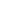 С.В. БусуринО внесении изменений в прило-жение к постановлению Админи-страции Великого Новгорода
от 16.01.2019 № 145Мэр Великого НовгородаС.В. Бусурин01.03.2023№ 893О внесении изменений в приложение к постановлению Администрации Великого Новгорода от 16.01.2019 № 145Исполняющий полномочия Мэра Великого Новгорода
А.В. Тимофеев